Thank you for attending IBADD 2018!  This form can be used to document your participation in the various sessions throughout the day and can be used to report CDU credit for CBAP Certification or other applicable certifications. Each hour of education will count for 1 CDU. The maximum number of CDUs IBADD attendees can earn from the Thursday workshops for IBADD 2018 is 6 CDUs.Your proof of attendance is the registration confirmation (sent to you by email prior to the event). Contact support@ibadd.org if you need a copy of your registration confirmation.CDU Category:  2.C. Professional Development, IIBA Chapter Meetings and EventsOrganization:  IIBA Central Iowa ChapterContact:  Andrew Walling , IBADD 2018, Event Chair, support@ibadd.org Course ID:  IBADD2018_001 (BABOK coverage varies depending upon sessions attended)Start/End Date:  May 10, 2018Contact Hours:  ________  (totaled from the grid above with a maximum of 6 CDUs)IBADD Event Chair Signature:                                             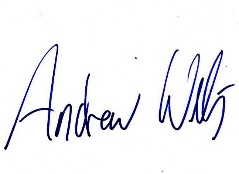 Session Descriptions - http://www.ibadd.org/ibadd/sessions2018Note:  This document contains language specific to the CDU requirements for IIBA awarded certifications. While you may use this document to meet other non-IIBA CDU/PDU requirements, the responsibility for the allocation is your responsibility and submission criteria will be set forth by the certifying organization.TimeActivityPresenter/TitleAttended?8:15a – 12:00pWorkshopScott HelmersVisio Master Class8:15a – 12:00pWorkshopBob the BAFail Fast Fail Safe8:15a – 12:00pWorkshopJennifer BattanNo, That’s Not What I Meant! Writing “Better” Requirements8:15a – 12:00pWorkshopTom HenricksenTech Survival 10112:45 – 4:30pWorkshopPaula BellMokuso – Lead Yourself and Creating Your Brand12:45 – 4:30pWorkshopSinikka WaughRipped from the Headlines12:45 – 4:30pWorkshopFabricio LagunaCulture Modeling Workshop12:45 – 4:30pWorkshopRonald RossUnderstanding and Using Business RulesActivityPresenterWorkshopScott Helmers – Visio Master ClassDo you use Visio to create flowcharts but wonder whether there’s a better way to accomplish what you need to do? Want to get the better of those lines that seem to have a mind of their own? Add data and hyperlinks so you can create content-rich process maps that become the central repository for all process knowledge? Build BI dashboards in Visio using data in a database? Share maps with people who don’t have Visio without creating PDFs?

In this session, you’ll learn the most valuable tips and tricks from the guy who wrote the book (three actually!) about Visio.WorkshopBob the BA – Fail Fast Fail SafeWe all know the old saying “If you always do what you have always done, you will always get what you always got.” In business, we are told from the very first day on the job that failure is bad. Avoiding failure seems to be more important than succeeding and therefore we go to great lengths to avoid it. Deluded in the belief that failure isn’t an option, we are at a loss on how to handle failure. Isn’t it time we started working differently? Certainly, easier said than done but Bob the BA will help you make this doable back on the job. 

This workshop will help you deal with handling failure fast and safe by helping you think, learn, and work differently. The problem with working differently? People love to jump right to the solution. We must first learn to think differently. Once we understand how to think differently we can learn differently. Once we have learned we will in fact, work differently. In this dynamic and interactive workshop, you will gain the necessary tools and skills to help you fail fast and fail safe. We don’t need to be fearful of failure and create elaborate plans to avoid it. What we can do is start thinking, learning, and working differently! 

Attendees will learn: 
How to embrace failure fast and safe. 
Useful tools to dealing with failing fast and safe. 
How to think, learn and work differently.WorkshopJennifer Battan – No, That’s Not What I meant! Writing “Better” RequirementsWriting requirements is easy. Writing GOOD requirements (concise, complete, understandable… you've seen the list), that's what's hard. One of the biggest challenges we face as BAs is that we are challenged to write for many stakeholders, users, designers and testers- who don't have time to try to figure out what we mean. Modeling can help, but a template of narrative, verbal requirements is still likely a required part of your process. If you've ever taken over a project from another BA and tried to decipher someone else's requirements, you've seen this first hand.

During this workshop, we'll discuss some communication challenges that BAs face in writing requirements. We'll also get some real world practice - reviewing, deciphering and hopefully improving some sample requirements. Can BAs improve how we write and reduce confusion and bad interpretations in the future? Sure-come find out how!WorkshopTom Henricksen – Tech Survival 101Surviving and thriving in a technology career can be quite difficult. First you need to focus on your technical chops. Then you have to figure out how to work with your team members and manage your boss. We will cover the steps it takes to make a tech career successful.WorkshopPaula Bell – Mokuso – Lead Yourself and Creating Your BrandIn order to lead others, you have to understand yourself first.  Business analyst lead in many different ways. 
Leadership is not just a title of management, leadership is the act, or an instance, of leading.  Leading is a skill. A skill that is imperative to be successful as a business analyst.  However, to be an effective leader there are characteristics that should be possessed, AND you must understand yourself.In this interactive presentation we will leverage martial arts concepts to prepare your mind for self-reflection and self-introspection, self-reflection and self-introspection exercise to understand one's self and uncover your layers, creation of a lead yourself execution plan based on the self-reflection and introspection exercises, defining the brand you want to be known by leveraging the lead yourself execution plan, and finally strategies on how to maintain your brand. Once you clearly know who you are, and the brand you want to portray, you can position yourself to effectively lead others and bring forth the business transformations to take the organizations you serve to the next level.WorkshopSinikka Waugh – Ripped from the HeadlinesHow can I as a BA enable change in an organizational context? Every project and every person is unique, but what are the constants that can help others through change better – start to finish.

Every project is unique. Every organization has its own culture, its own setting, its own cast of characters. But there are definitely themes that keep resurfacing from project to project, organization to organization. As BAs, we’re tasked with enabling change in an organizational context. But what if that organizational context and those who are part of it seem to be the very reason change isn’t happening? The truth is, people are human beings with thoughts, feelings, fears, aspirations, and together they co-create a culture that responds to change in its own way. What if we could detect some of the thoughts, feelings, fears, and aspirations that our stakeholders are encountering, meet them where they are, relate to them effectively, and help them – and the project – move forward. What if we could help them co-create a culture that responds to change just a little bit better, with just a little bit less pain? Inspired by her background in literature and her love of character development and storytelling, join “people-ist” Sinikka Waugh as she weaves real-life project examples and an all-too-familiar “cast of characters” into an engaging “choose-your-own-adventure” workshop designed to help BAs improve their ability to enable change in an organizational context.WorkshopFabricio Laguna – Culture Modeling WorkshopCorporate culture refers to the shared values, attitudes, standards, and beliefs that characterize members of an organization and define its nature. Culture is specific and intrinsic to each corporation and positively or negatively affects its outcomes, affecting how people understand, commit, and execute processes and regulations.

In a reengineering program aimed to transform the IT area of the Itaipu Binacional Hydroelectric Dam (Brazil and Paraguay) we faced the following challenge: "Redesigning the processes won’t be effective if we do not transform the current culture." People must be heard, their anxieties must be identified and addressed for the new process to emerge in a collaborative way supported by a new culture.
To deal with this challenge using the Culture Map Canvas, workshops mapped the negative aspects of the current culture and what should be the "ideal" culture. Focusing on the organization vision and mission defined by the executives, other contributors suggested initiatives to transform the culture of the organization. From these initiatives and insights the processes have been redesigned with the support of all the stakeholders.WorkshopRonald Ross – Understanding and Using Business RulesAre you up to speed on business rules as an analysis and architectural technique? Do you know the latest techniques for business-oriented analysis of operational business decisions? Do you know how to use those techniques to simplify your business process models by an order of magnitude or more?

This tutorial takes an in-depth look at these and related areas. Business rules aren’t what many people think. They are first and foremost about running the business, not designing systems. (But they are essential for that too.) You’ll be pleasantly surprised by the pervasive impact they can have on your professional skillset and business insight. Let business rule development default to developers and you’ll never get it right.

Success with business rules requires pragmatic approaches, appropriate skills, and clear vision. Whether you are new to the area or already experienced and looking for fresh ideas, this tutorial fits the bill. Come prepared with the questions you want answered!